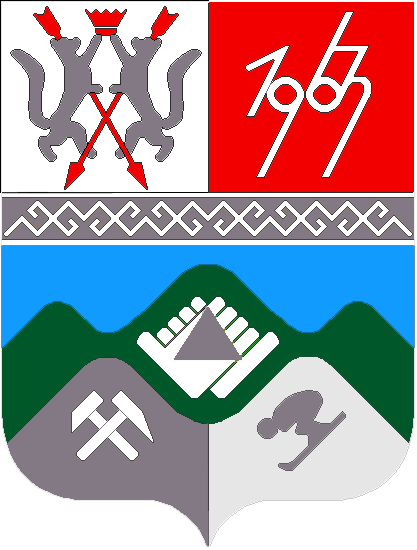 КЕМЕРОВСКАЯ ОБЛАСТЬТАШТАГОЛЬСКИЙ МУНИЦИПАЛЬНЫЙ РАЙОНАДМИНИСТРАЦИЯКЫЗЫЛ-ШОРСКОГО СЕЛЬСКОГО ПОСЕЛЕНИЯПОСТАНОВЛЕНИЕот « 09 » апреля  2019 г.                                                                                           №  2-п«Об утверждении стоимости услуг, входящих в гарантированный перечень услуг по погребению»В целях реализации Федерального закона РФ от 12.01.1996 N 8-ФЗ "О погребении и похоронном деле", Федерального закона от 30.11.2011г. № 371-ФЗ, руководствуясь Федеральным законом от 06.10.2003 N 131-ФЗ "Об общих принципах организации местного самоуправления в Российской Федерации", Законом Кемеровской области от 07.12.2018 N 104-ОЗ "О некоторых вопросах в сфере погребения и похоронного дела в Кемеровской области", Администрация Кызыл-Шорского сельского поселения постановила:1. С 1 февраля 2018 года установить стоимость услуг, входящих в гарантированный перечень услуг по погребению умерших, оказываемых муниципальным предприятием «Таштагольская муниципальная специализированная похоронная служба» (приложение № 1,2).2. Установить требования к качеству работ и услуг, входящих в гарантированный перечень услуг по погребению (приложение № 3).3. Обнародовать  настоящее постановление на информационном стенде сельского поселения по адресу: Таштаголький район, п.Ключевой, ул.Мира 22).4. Контроль за исполнением настоящего постановления оставляю за собой. 5. Настоящее постановление  вступает в силу с момента обнародования и распространяет свое действие на правоотношения, возникающие с 10.04.2019г.6. Настоящее постановление отменяет действие постановления от 30 января 2018 года № 3 – п «Об утверждении стоимости услуг, входящих в гарантированный перечень услуг по погребению» с момента подписания.Глава Кызыл-Шорского сельского поселения                                                                       Б. Г. Токмашев                                              	 Приложение № 1к постановлению администрацииКызыл-Шорского сельского поселения от 09 апреля 2019 г. №  2-пСтоимость услуг при погребении умерших, не имеющих супруга, близких родственников, иных родственников либо законного представителя умершегоПриложение № 2к постановлению администрацииКызыл-Шорского сельского поселения от 09 апреля 2019 г. №  2-пСтоимость услуг, входящих в гарантированный перечень услуг по погребению умершихПриложение № 3к постановлению администрацииКызыл-Шорского сельского поселения от 09 апреля 2019 г. №  2-пТребования к качеству работ и услуг, входящих в гарантированный перечень услуг по погребению1. Гарантировать качество работ и услуг, оказываемых на платной основе муниципальным предприятием «Таштагольская муниципальная специализированная похоронная служба» по погребению умерших, согласно гарантированному перечню услуг по погребению.2. Установить следующие требования к качеству работ и услуг, муниципальным предприятием «Таштагольская муниципальная специализированная похоронная служба», входящих в гарантированный перечень услуг по погребению:№ п/пНаименование услугСтоимость(руб.)1Оформление документов необходимых для погребения111,292Облачение тела1238,663Предоставление гроба3608,224Перевозку умершего на кладбище (в крематорий)1292,495Погребение1161,04Итого:7411,70№ 
п/пНаименование услугСтоимость
(руб.)1 Оформление документов, необходимых для погребения      111,292 Предоставление и доставка гроба и других предметов, необходимых для погребения                   4205,383 Перевозка тела (останков) на кладбище                         1292,494 Погребение1802,54Итого:                           7411,70№
п/пГарантированный перечень услуг по погребениюТребования к качеству предоставляемых услуг1 Оформление документов, необходимых для погребения      Медицинское свидетельство о смерти;свидетельство о смерти;справка о смерти, выдаваемая в органах ЗАГСа.2 Предоставление и доставка гроба и других предметов, необходимых для погребения                   Гроб деревянный строганный, с обивкой с наружной и внутренней стороны хлопчатобумажной тканью;надгробный крест, надгробная табличка с надписью (фамилия, имя, отчество умершего; даты его рождения и смерти);доставка гроба и других предметов.3 Перевозка тела (останков) на кладбище                         Перевозка гроба с телом (останками) умершего на автокатафалке до места захоронения.4 ПогребениеРытье могилы с зачисткой вручную, захоронение, устройство могильного холма, установка надгробного креста и надгробной таблички с надписью (фамилия, имя, отчество умершего; даты его рождения и смерти). 